Zone C France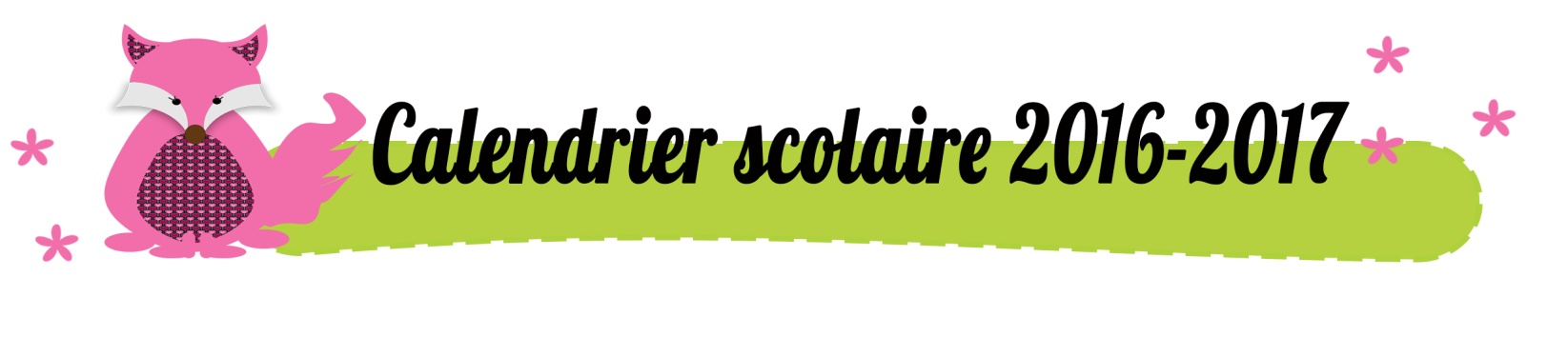 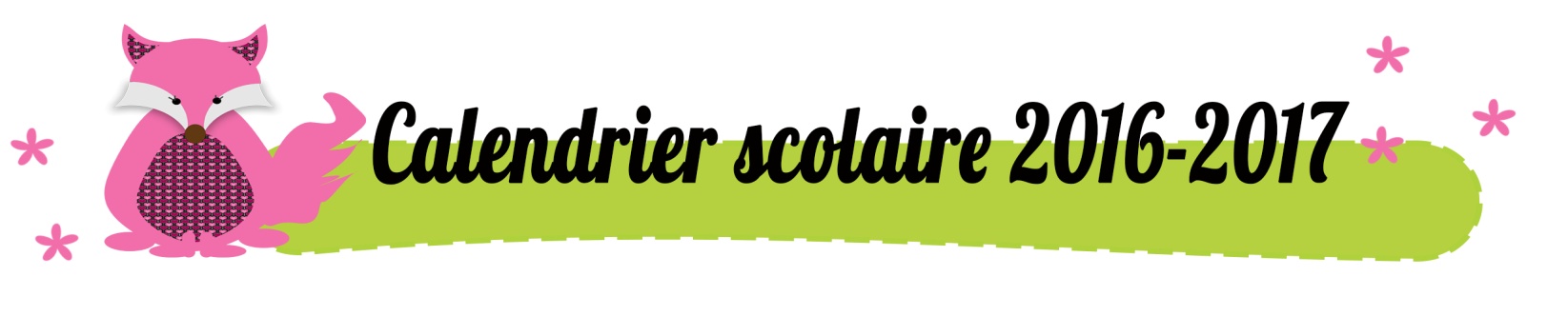 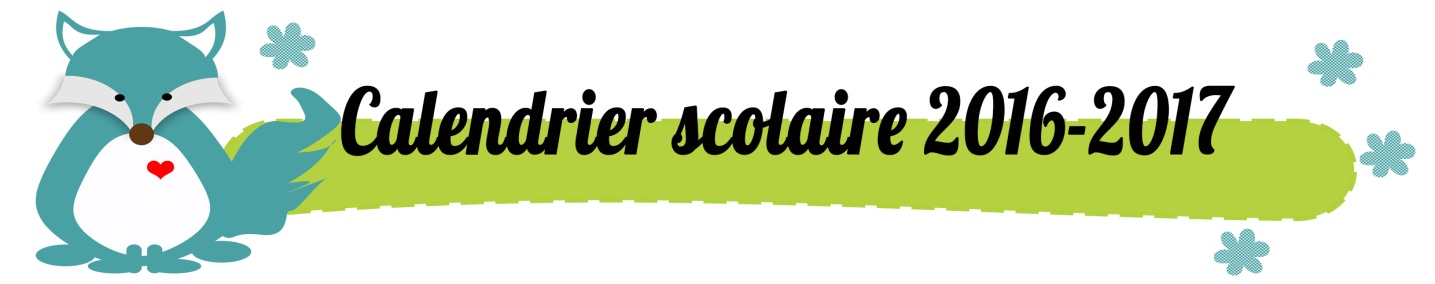 SeptembreOctobreNovembreJ1S1M1V2D2M2S3L3J3D4M4V4L5M5S5M6J6D6M7V7L7J8S8M8V9D9M9S10L10J10D11M11V11 ArmisticeL12M12S12M13J13D13M14V14L14J15S15M15V16D16M16S17L17J17D18M18V18L19M19S19M20J20 Vacances de    ToussaintD20M21V21L21J22S22M22V23D23M23S24L24J24D25M25V25L26M26S26M27J27D27M28V28L28J29S29M29V30D30M30L31DécembreJanvierFévrierJ1D1M1V2L2J2S3M3V3D4M4S4L5J5D5M6V6L6 Vacances d’hiverM7S7M7J8D8M8V9L9J9S10M10V10D11M11S11 L12J12D12M13V13L13 Vacances d’hiverM14S14M14J15D15M15V16L16J16S17M17V17D18M18S18L19 Vacances de NoëlJ19D19M20V20 L20 M21S21M21J22D22M22V23L23J23S24M24V24D25M25S25L26J26D26M27V27L27M28S28M28J29D29V30L30S31M31MarsAvrilMaiM1S1L1 Fête du 1er maiJ2D2M2V3L3 Vacances de PrintempsM3S4M4J4D5M5V5L6J6S6M7V7D7M8S8L8 Victoire 45J9D9M9V10L10M10S11M11J11 D12M12V12L13J13S13M14V14D14M15S15L15J16D16M16V17L17 M17S18M18J18D19M19V19L20J20 S20M21V21D21M22S22L22J23D23M23V24L24M24S25M25J25 AscensionD26M26V26L27J27S27M28V28D28M29S29L29J30D30M30V31M31JuinJuilletAoûtJ1S1M1V2D2M2S3L3J3D4M4V4L5 PentecôteM5S5M6J6D6M7V7L7J8S8M8V9D9M9S10L10 Vacances d’étéJ10D11M11V11L12M12S12M13J13D13M14V14 Fête nationaleL14J15S15M15V16D16M16S17L17J17D18M18V18L19M19S19M20J20 D20M21V21L21J22S22M22V23D23M23S24L24J24D25M25V25L26M26S26M27J27D27M28V28L28J29S29M29V30D30M30L31J31